Сценарий праздника для детей старшего дошкольного возраста «Здравствуй, Батюшка Байкал!»Цель: Формирование у детей дошкольного возраста основ гражданственности и экологического сознания.Задачи:Воспитывать любовь к родному краю, бережное отношение к природе ПрибайкальяЗакрепить представления о природных объектах: Байкал, Ангара, Харлахта, Солзан, Саяны.Обобщать знания о растительном и животном мире ПрибайкальяПознакомить с творчеством земляков: поэтов, писателей и художников края.Развивать у детей познавательный интерес, эмоциональную отзывчивость и гордость за родной край.Оборудование: мультимедийный проектор, компьютер, музыкальный центр, презентация  с видами Байкала и Ангары, запись шума волн и крика чаек.Предварительная работа:Тематическая неделя «Мы живем на Байкале»: рассматривание альбомов «Подводный мир Байкала», «Ангара – дочь Байкала» Просмотр презентаций,  видеофильмов, чтение художественной литературы о Байкале. Ход мероприятия:Звучит песня «О Байкальске» музыка Т.Щурова, стихи Н.ТихоноваДети старшей и подготовительной группы заходят в зал и встают полукругом у экрана.Ведущий читает стихотворение :«Озеро Байкал»Нелли ТихоноваВ ореоле древних скалДремлет озеро Байкал.Озеро глубокое,Небо синеокое.Бьет волна у серых скал,Это – озеро Байкал!Много в нем чудес сокрыто. Много тайн водой покрыто…В глубине байкальских водЗдесь живет морской народ:Омуль, хариус, осетр,Щука, сиг, ленок…остер	Глаз у рыб, вода чиста – Заповедные места…	Ребята, сегодня особенный день, Батюшка-Байкал явится к нам в человеческом обличии. Это случается только раз в году и только в нашем детском саду, и только на этом самом месте. Он приходит сюда, чтобы поблагодарить тех людей, которые берегут его природу, не засоряют его берега, и передают этот обычай из поколения в поколение.  Но чтобы это случилось сегодня, мы должны совершить сделать так, чтобы Байкал услышал нас и явился к нам на праздник. Звучит запись: шум ветра, волн, крики чаек.Игра-импровизация:Дети встают на ноги. Ведущая читает слова:Дуйте ветры буйные – дети дуют.Мчитесь реки бурные – идут змейкой, встают на места.Врывайтесь в гладь озерную, поднимайте волну могучую. – дети поднимают руки вверх и опускают…Ведущая: Явись к нам Батюшка-Байкал.(звучит тревожная музыка)Не явился к нам Байкал. Не помогли нам реки и ветры. Кого можно позвать к нам на помощь? Вспомните обитателей Байкала. (Ответы детей)Давайте превратимся в обитателей Байкала… Все девочки превращаются в чаек и летят к Байкалу. (обегают круг и садятся на место).- поднимайтесь чайки на белое крыло, спешите к озеру…Мальчики превращаются в омульков и собираются в косяк (группой обегают круг и садятся на место) – собирайся омуль в большой косяк – буди батюшку Байкала.Ведущая: Разбудили  батюшку Байкала? Давайте еще раз позовем его.Дуйте ветры буйные – дети дуют.Мчитесь, реки бурные – идут змейкой, встают на места.Врывайтесь в гладь озерную, поднимайте волну могучую.Явись к нам Батюшка-Байкал.Появляется Байкал со своей свитой - речки: Бабха, Харлахта, Утулик, Солзан.(девочки)Байкал садится на трон, девочки исполняют танец.Танец речек.Песня  «О Байкале» музыка Ю.КупцоваБайкал: Здравствуйте, дорогие Байкальчане и маленькие и большие. Рад видеть вас всех на сегодняшнем празднике. Рад видеть всех тех, кто приходил на мои берега,  любовался моей красотой, вдыхал мой свежий воздух. но не бросал мусор на моих берегах, а забирал его с собой. Славный народ живет в Байкальске, чистый душой и горячий сердцем. Коль звали меня, значит хотите мне рассказать о своих мечтах и желаниях.Дети читают стихи о Байкале и его обитателях.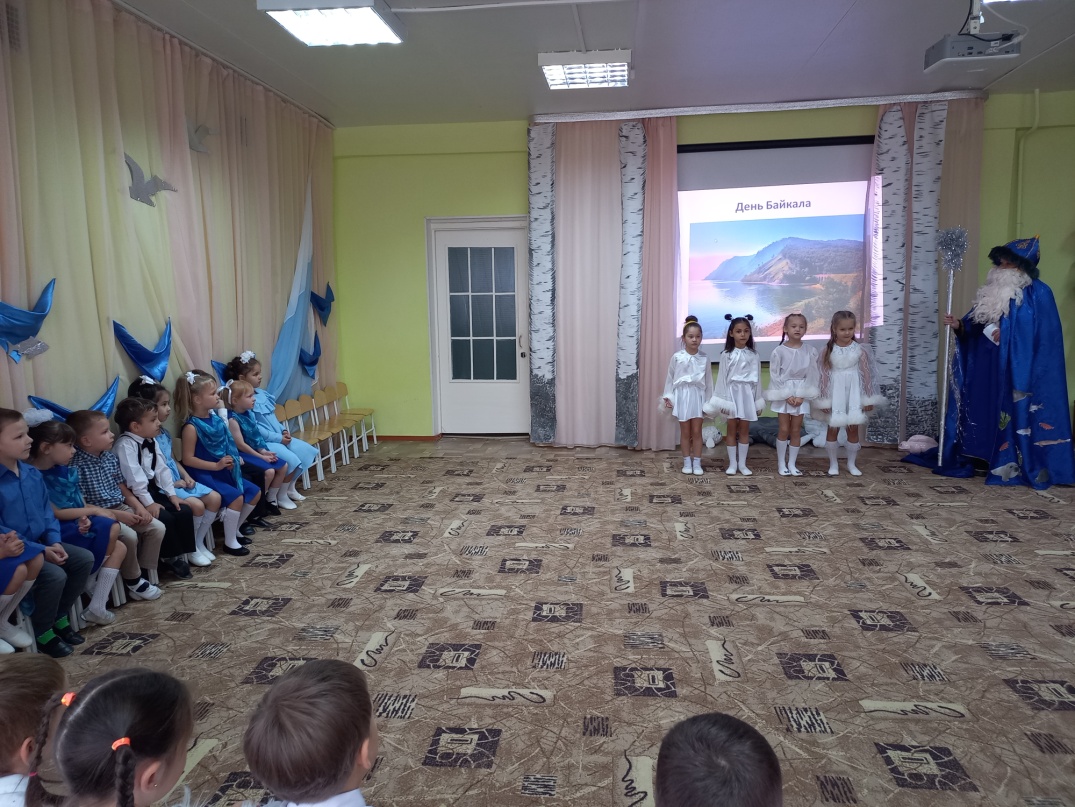 Байкал:  С большой благодарностью явился я к вам сегодня, хочу одарить вас силой своей волшебной, тот до кого я дотронусь, станет силен духом и богат здоровьем.Байкал обходит всех присутствующих  и задевает рукавицей по плечу.Байкал: А чтобы сила эта закрепилась, должны вы сегодня вновь явится на мои берега и окунуть руки в мои воды и сказать заветные слова…А тех, кто не чтит меня, оскверняет мои берега, сердца тех очерствеют, не смогут они разглядеть красоты природы моей, и будут встречаться им на пути горе и беда…стучит посохом. Садится.А теперь пришла пора представить вам моих дочерей - помощниц, Трудятся они днем и ночью несут в Байкал воды талые и ключевые Но имена их вам знакомы и вы их сами назовете. Доченьки-реченьки мои, загадайте-ка ребятам свои загадки.Девочки в образе речек загадывают загадки:По дачному поселку я протекаю.Все участки полить успеваюВсех дачников по именам я знаю(Бабха)Вдоль деревни бурно, быстро бегуОтдыхают туристы на моем берегуИ искрится в воде моей солнца бликИ название мне река – (Утулик)Я вдоль города текуВсе про город узнаюИ сейчас вам расскажу:То да это… тра-та-та…, А зовусь я …(Харлахта)Я- соседка Харлахты,Мое имя знаешь тыЖелтый мост есть у меняКак зовут меня, друзья? (Солзан)Байкал: Ай да умницы, ай да красавицы, доченьки мои реченьки. И вы ребята молодцы, все имена угадали. А есть у меня еще дочка, самая старшая, самая красивая, только она, одна от меня всегда убегает. Ведущая: Ребята, а вы знаете как зовется река, которая из Байкала вытекает? (ответы детей)Байкал: Может хоть сегодня, в честь праздника большого повернет вспять воды свои, придет к нам на праздник.Звучит музыка, появляется АнгараАнгара:Здравствуй, батюшка-Байкал.(кланяется).Байкал:Здравствуй красавица-Ангара, как я рад видеть тебя на моем празднике.Ангара:Не просто мне было явиться сюда. Но уж больно трудно мне стало, Батюшка, решила я к тебе на поклон прибыть.Байкал:Что случилось, доченька, как могла с тобой беда случиться. Ведь ты, старшая моя дочь, самая красивая, самая большая, самая полноводная.Ангара:Вот в том –то и дело, батюшка. Дел у меня не мало, а воды все меньше и меньше в моем русле становится, все тяжелее мне со своими делами справляться.Байкал: Да какие же дела у тебя моя красавица? Теки себе, берега омывай, на себя любуйся…Ангара:Да ты что батюшка-Байкал, старенький ты совсем стал, забыл, сколько дел ты мне поручил. Да не знаешь, сколько люди дел на меня взвалили?Ведущая:Ребята, давайте, подскажем, какие дела есть у реки Ангары, как она человеку помогает?Какие города на Ангаре стоят? Какие электростанции построены на Ангаре.Байкал:Вот теперь я понял, сколько тебе трудиться приходится. Сколько воды тебе для работы нужно. Дам я тебе водицы сколько хочешь. А помогут мне в этом речки малые, они в озеро воду несут с гор высоких, из ключей глубоких, снеговые и дождевые воды мне несут. А ну-ка реченьки – доченьки помогите Ангаре.Ведущая:Ребята, в Байкал впадает более трехсот рек и речушек, кто из вас хочет тоже в речку превратиться:(детям раздаются голубые ленты, исполняется танец-импровизация).Танец с лентами  музыка Ю.Хакимов «Байкальский серпантин» После танца дети отдают ленты Ангаре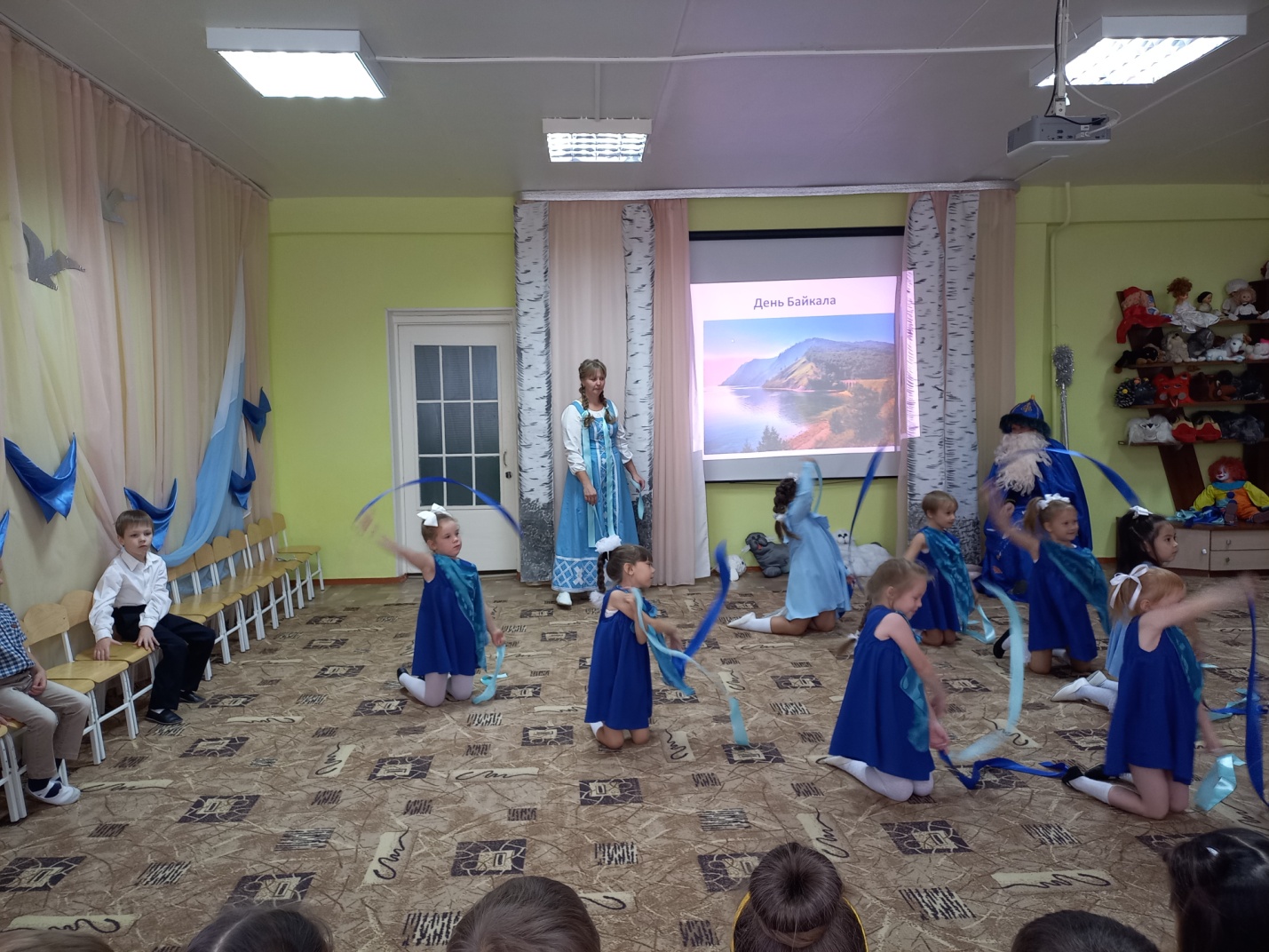 Ангара:Спасибо вам реченьки малые. Наполнилось мое русло до краев. Могу я с новой силою за дела свои браться. И тебе Батюшка Байкал спасибо, что мне силу могучую свою отдаешь. Рада была тебя повидать. Пора мне в свое русло , к своим берегам, своим городам. Спасибо вам и прощайте. (уходит).Байкал:Хорошо с вами, ребята, весело. Да и мне пора возвращаться, только прощаться мне с вами не хочется. Приглашаю вас на берег свой, хочу стихи ваши послушать да на вас полюбоваться. Пойду готовиться гостей встречать. (уходит со своей свитой)Ведущая: ну что, ребята, сам Байкал нас к себе в гости пригласил. Отправляемся любоваться красотой нашего озера, слушать пение его волн, и читать стихи.Дети с голубыми шарами и лентами отправляются на берег.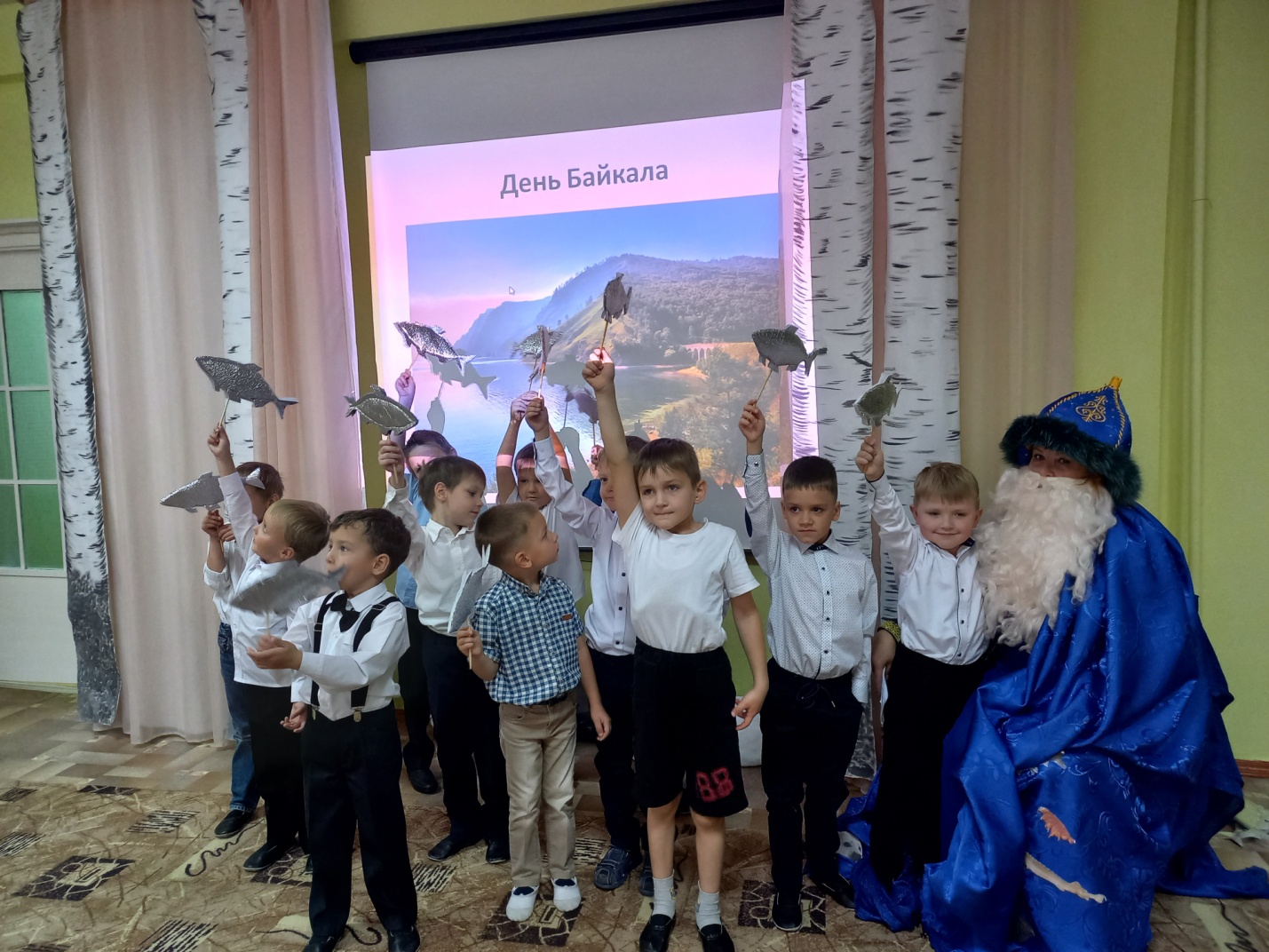 Список литературы:Тихонова Н.С. Разговор с природой. Стихи. – Улан-Удэ, 2012 г.60с.Устинов С.К. Эколог Леший и его соседи: Рассказы о животных.- Иркутск: Сибирская книга, 2011.-80с. Долбунова Т.Г.Сказки с берега Байкала.- Байкальск, 2011. -128с.Перезвоны. Литературное объединение «Прибой»: стихи и проза разных лет, Байкальск, 1996. -608с.